Name: _____________________________________________ Date: _______________ Period: ___________Unit 8: Astronomy STUDY GUIDE ANSWERSPart 1 – SeasonsWhat causes a planet to have seasons?  The earth’s tilt which causes indirect and direct sunlightHow long is Earth’s rotation? 24 hoursHow long is Earth’s revolution? 365 days = 1 yearWhat is the date and name of the first day of each season? March 21st – Vernal Equinox (Spring)June 21st – Summer Solstice (Summer)		September 21st – Autumnal Equinox (Fall)		December 21st – Winter Solstice (Winter)Part 2 – Early ModelsHeliocentric vs Geocentric Models of the universe/solar system.Heliocentric has the sun in the center, Geocentric has Earth in the center. Neither are completely correct.According to the big bang theory, how old is our universe?		14.5 BILLION years old	  What does the Big Bang Theory state about our universe?  Is the universe currently expanding or contracting? It states that all time, mass, and energy were compressed into a small ball and suddenly exploded. YES, The universe is still expanding.Part 3 – GalaxiesWhat is the name of our galaxy? What does it look like?		Milky Way, SpiralWhere are we located in our galaxy?		An outer band call the Orion ArmPart 4 – PlanetsList the planets in order, starting from the Sun? (remember the sun is a star, and moons are not planets)Mercury, Venus, Earth, Mars, Jupiter, Saturn, Uranus, Neptune What two forces allow the planets to stay in their orbit?		Gravity keeps us in orbit, Inertia keeps us movingWhat do all inner planets have in common?They all have rocky surfaces, the all have 0-2 moons, none of them have rings What do all outer planets have in common?They are all gas giants, they all have many moons, they all have ringsList the inner planets and give 3 distinguishing characteristics for each. Mercury: smallest planet, shortest year, closest to the SunVenus: Earth’s “twin”, hottest planet, atmosphere has sulfuric acidEarth: we live here, has water, supports lifeMars: Red because of Iron, may support life, has two moonsPart 5—Outer planet List the outer planets and give 3 distinguishing characteristics for each.Jupiter: biggest planet, Great Red Spot, gas giantSaturn: has rings, can float in water, gas giantUranus: tilted on it’s side, gas giant, blueNeptune: farthest planet from sun, longest year, gas giantPart 6—Moon Phases: Make a double bubble for each (or list three differences and three similarities)waxing and waningWaxing is getting bigger, right side is lit, moon is getting farther from sunWaning is getting smaller, left side is lit, moon is getting closer to the sunBoth types of moon phasescrescent and gibbousCrescent is less than ½ of the moon lit, when the moon is close to the sunGibbous is more than ½ of the moon lit, when the moon is far from the sunBoth types of moon phases, both can be waxing or waningfull and new moonFull is when all the lit side is shown, farthest point from the sun, a lunar eclipse can only happen during this phaseNew moon is when NONE of the lit side is shown, closest point from the sun, a solar eclipse can only happen during this phaseBoth are moon phasesquarter moons (1st and third/last)1st quarter has right side lit, it is waxing, it is getting farther from the sun3rd quarter has left side lit, it is waning, it is getting closer to the sunBoth are moon phasesPHASES OF THE MOON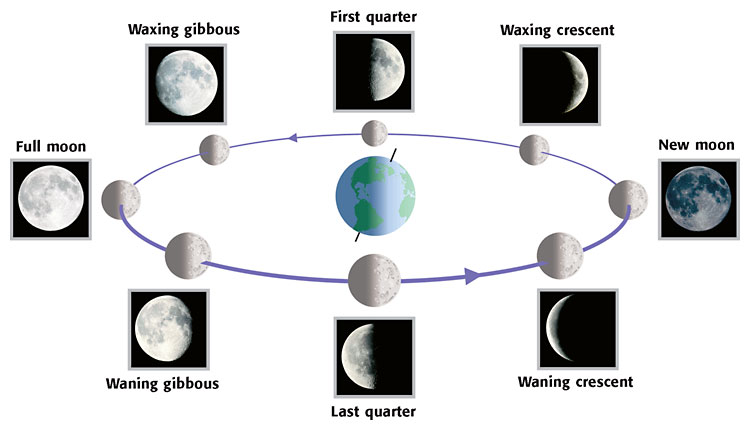 Part 7–EclipsesWhat type of eclipse is seen when a new moon moves in front of the sun (unsafe to look at directly)?SOLAR ECLIPSEWhat type of eclipse is seen when the Earth’s shadow moves in front of the full moon (safe to look at)?LUNAR ECLIPSEIs this a solar or lunar eclipse? What phase of the moon would it be?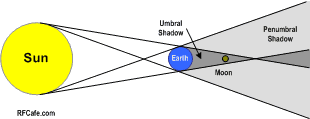 LUNAR ECLIPSEFULL MOON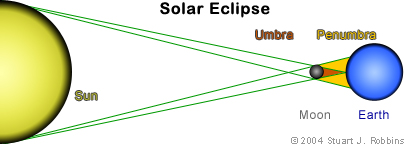 Is this a solar or lunar eclipse? What phase of the moon would it be?SOLAR ECLIPSENEW MOONPart 8—Other objects in our solar systemWhat does a comet look like, and how does it form?A streak of light. Ice meltingWhat creates craters?MeteoritesWhat does a meteor look like, and how does it form?Shooting star, rock burning up in Earth’s atmosphereWhat are asteroids, and where are most found?Large rocks in space. Asteroid beltMeteoroid, meteor, meteorite  (where are each found?)		Meteoroid is in space		Meteor burns up in Earth’s atmosphere		Meteorite  hits Earth’s surface